UNIVERSIDAD católica de santa maría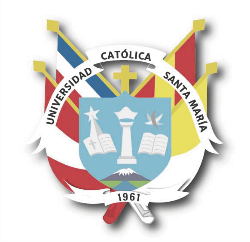 Facultad de ciencias e ingenierías físicas y formalesESCUELA PROFESIONAL DE INGENIERÍA industrialMejoras realizadas en los Cursos en los Últimos 3 añosIndicar no menos de 3 mejoras llevadas a cabo en su curso en los últimos 3 años. (Ver ejemplos a la vuelta)(*)  Comentar los resultados que se lograron con el cambio:Menor cantidad de desaprobadosMayor asistencia de alumnosMayor participación de alumnosMejora de aprendizaje Uso de herramientas modernas de ingeniería Se completa el sílaboActualización de conocimientosMayor interacción con industria……….Las mejoras que se realizaron pueden ser, por ejemplo:
a)  Utilización de un software de simulación y análisis.
b)  Viajes de estudio a zonas rurales y al interior del país.
c)  Desarrollo de nuevas experiencias de laboratorio.
d)  Uso más intensivo del aula virtual.
e)  Inclusión de problemas propuestos y resueltos en el aula virtual.
f)  Desarrollo de nuevo material del curso (separatas, power points, etc.)
g)  Actualización de guías de laboratorio.
h)  Cambio del libro texto del curso y actualización de la bibliografía.i)   Desarrollo de proyectos de diseño en el curso.
j)   Desarrollo de laboratorios creativos.k)  Promover la discusión de temas de actualidad de la realidad nacional e internacional.
l)   Desarrollo de actividades extra-académicas de proyección social.m) Publicación de libro texto.
n)  Asesoramiento a alumnos en proyectos para participar en congresos y conferencias.
o)  Asesoría y tutoría semanal a alumnos.  
p)  ………….EJEMPLOMejoras realizadas en los Cursos en los Últimos 3 añosIndicar no menos de 3 mejoras llevadas a cabo en su curso en los últimos 3 años. Ejemplo de Mejora en CursoEjemplo de Mejora en CursoCursoCursoTeoría       Práctica   LaboratorioDocenteFechaFechaNo.Mejora o CambioCausas que la sustentaron CicloResultados obtenidos (*)1234CursoMA133 MATEMATICAS IIMA133 MATEMATICAS IIMA133 MATEMATICAS IIMA133 MATEMATICAS IIMA133 MATEMATICAS IIMA133 MATEMATICAS IIMA133 MATEMATICAS IIMA133 MATEMATICAS IIMA133 MATEMATICAS IICursoTeoría   X  PrácticaX Laboratorio LaboratorioDocenteJosé Torres MendozaJosé Torres MendozaJosé Torres MendozaJosé Torres MendozaJosé Torres MendozaFechaFecha14 Nov 201314 Nov 2013N°Mejora o CambioCausas que la sustentaron CicloResultados obtenidos (*)1Actualización de guías de laboratorio Desarrollar nuevas experiencias de laboratorio haciendo uso de nuevos instrumentos de medición  2012-IIUso de herramientas modernas de ingeniería aumentan el interés y aprendizaje de alumnos2Uso más intensivo del aula virtual Poner a disposición de los alumnos información sobre el curso: lecturas, problemas propuestos y resueltos2012-IMejora en el rendimiento de los alumnos3Visitas de estudio a empresasAnalizar casos reales y de aplicación industrial haciendo uso de la teoría y metodologías del curso2011-IIAumento del interés de los alumnos por el curso4Asesoría a alumnos en el desarrollo de proyectosParticipación de alumnos en congresos y concursos2011-IIAlumnos ganadores en el Congreso INTERCONCursoHH223  Mecánica de Fluidos IHH223  Mecánica de Fluidos IHH223  Mecánica de Fluidos IHH223  Mecánica de Fluidos IHH223  Mecánica de Fluidos IHH223  Mecánica de Fluidos IHH223  Mecánica de Fluidos ICursoTeoría   X    PrácticaX   LaboratorioXNo.Mejora o CambioCausas que la sustentaron CicloResultados obtenidos (*)1Adaptación del curso y actualización.  Aparición de nuevos instrumentos de ayuda al cálculo electrónicoNuevas versiones y edición de nuevos recursos de software libreContinuo desde 2008Motivación a la investigación de información en Internet.Uso de software vigente. 2Incorporación de nuevas guías de laboratorio de modelación física en el Laboratorio de TermodinámicaNuevas guías para exploración de campo. Difusión del Matlab, Scilab  y sus aplicaciones en ciencias e ingeniería, en todos los ámbitos,  con lenguaje de programación de gran nivel basado en vectores, arreglos y matrices.Desde el 2009Mejora en la presentación de cálculos, diseño e informes y gráficos. 3Salidas en visitas técnicas a lugares con problemas visibles de aspectos hidráulicos. Observación y toma de datos en campo de  problemas. Continuo desde el 2010Observación en tiempo real de trabajos aplicativos de mecánica de fluidos logrando una mejor interpretación de los problemas.CursoMA133  Matemáticas IIIMA133  Matemáticas IIIMA133  Matemáticas IIIMA133  Matemáticas IIIMA133  Matemáticas IIIMA133  Matemáticas IIIMA133  Matemáticas IIICursoTeoría   X    PrácticaX   LaboratorioNo.Mejora o CambioCausas que la sustentaron CicloResultados obtenidos (*)1Repaso previo en los temas que son requisitos en la asignatura: Propiedades de Límites, Métodos de Integración, Derivadas Parciales e Integrales Impropias.Conocimientos que son indispensables por ser requisitos del curso por desarrollar y que, sin embargo, los alumnos no los dominan por falta de práctica y constancia en el estudio. Desde el 2009-IAvances más rápido en el dictado del curso y desarrollo de problemas 2Cambio de libros de textos del curso y actualización de su bibliografíaNecesidad de usar nuevos ejemplos y aplicaciones en el desarrollo de la asignatura, para así lograr que el curso se  haga más interesante y dinámico para los alumnos.Desde el 2010-IDesarrollo puntual y completo del curso a lo largo del semestre3Discusión en el aula con los alumnos sobre la importancia de valores claves para el desarrollo de una exitosa vida universitaria, tales como la puntualidad en la asistencia a clases, la honestidad en la presentación de trabajos y en evaluaciones, la responsabilidad y dedicación que deben tener en sus respectivos cursos, y el respeto para con sus profesores y compañeros. Asimismo, implementación de asesorías y tutorías a los alumnos, así como seminarios de resolución de prácticas calificadas, exámenes parciales y finales. La impuntualidad en la asistencia a clases de muchos alumnos, el plagio en las evaluaciones del curso, la falta de constancia y dedicación al curso por parte de los estudiantes, la inasistencia a clases, la falta de respeto que se observó entre compañeros y la pérdida de calculadoras, libros y cuadernos Desde el 2010-IIMayor puntualidad de los alumnos en asistencia a clases y entrega de trabajos